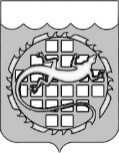 КОНТРОЛЬНО-СЧЕТНАЯ ПАЛАТАОЗЕРСКОГО ГОРОДСКОГО ОКРУГАРАСПОРЯЖЕНИЕОб утверждении плана проверок осуществления закупок товаров, работ, услуг для обеспечения нужд Озерского городского округа на 2 полугодие 2020 годаВ соответствии с Федеральным законом от 05.04.2013 № 44-ФЗ                               «О контрактной системе в сфере закупок товаров, работ, услуг для государственных и муниципальных нужд», решением Собрания депутатов Озерского городского округа от 25.12.2013 № 233 «Об органе, уполномоченном на осуществление контроля в сфере закупок в Озерском городском округе», распоряжением председателя Контрольно-счетной палаты Озерского городского округа от 18.09.2019 № 53 «Об утверждении Стандарта организации деятельности «Осуществление контроля в сфере закупок товаров, работ, услуг для обеспечения нужд Озерского городского округа»:	1.	Утвердить прилагаемый План проверок осуществления закупок товаров, работ, услуг для обеспечения нужд Озерского городского округа на 2 полугодие 2020 года (далее – План).2.	Разместить План в единой информационной системе в сфере закупок, а также на официальном сайте органов местного самоуправления Озерского городского округа в информационно-телекоммуникационной сети Интернет не позднее пяти рабочих дней со дня подписания настоящего распоряжения.3. Контроль за исполнением настоящего распоряжения оставляю за собой.4. Настоящее распоряжение вступает в силу со дня его подписания.ПредседательКонтрольного-счетной палатыОзерского городского округа				                                   А.П. Глухов															Утвержден															распоряжением председателя															Контрольно-счетной палаты															Озерского городского округа															22.06.2020 г.№ 37 План проверок осуществления закупок товаров, работ, услуг для обеспечения нужд Озерского городского округа  на 2 полугодие 2020 годаНаименование контролирующего органа: Контрольно-счетная палата Озерского городского округа      Начальник отдела      правового и документационного      обеспечения Контрольно-счетной      палаты Озерского городского округа 										И.Ю. Башорина22 июня 2020 г. №       37     №п/пНаименование учреждения (субъекта контроля)ИНН субъекта проверкиАдрес местонахож-дения субъе-кта контроляЦель проведения проверкиОснования проведения проверкиМесяц начала проведения проверки1Управление по физической культуре и спорту администрации Озерского городского округа Челябинской области 7422014029Челябинская область, г.Озерск, ул.Кирова, 16аПредупреждение и выявле-ние нарушений законода-тельства РФ и иных нормативных правовых актов РФ о контрактной системе в сфере закупокПункт 3 части 3 статьи 99 Федерального закона от 05.04.2013     № 44-ФЗ «О контрактной системе в сфере закупок товаров, работ, услуг для обеспечения государственных и муниципальных нужд»  июль2Управление социальной защиты населения администрации Озерского городского округа Челябинской области7422014036 Челябинская область, г.Озерск, ул.Космо-навтов, 20Предупреждение и выявле-ние нарушений законода-тельства РФ и иных нормативных правовых актов РФ о контрактной системе в сфере закупокПункт 3 части 3 статьи 99 Федерального закона от 05.04.2013    № 44-ФЗ «О контрактной системе в сфере закупок товаров, работ, услуг для обеспечения государственных и муниципальных нужд»сентябрь3Управление капитального строительства и благоустройства администрации Озерского городского округа Челябинской области7422017943Челябинская область, г.Озерск, ул.Индуст-риальная, 3Предупреждение и выявле-ние нарушений законода-тельства РФ и иных нормативных правовых актов РФ о контрактной системе в сфере закупокПункт 3 части 3 статьи 99 Федерального закона от 05.04.2013     № 44-ФЗ «О контрактной системе в сфере закупок товаров, работ, услуг для обеспечения государственных и муниципальных нужд»  октябрь4Муниципальное казенное учреждение «Озерское лесничество»7422014011Челябинская область, г.Озерск, проезд Калинина, 10г, помещение 2 Предупреждение и выявле-ние нарушений законода-тельства РФ и иных нормативных правовых актов РФ о контрактной системе в сфере закупокПункт 3 части 3 статьи 99 Федерального закона от 05.04.2013     № 44-ФЗ «О контрактной системе в сфере закупок товаров, работ, услуг для обеспечения государственных и муниципальных нужд»декабрь